Speaking Lesson PlanSpeaking Lesson PlanSpeaking Lesson PlanSpeaking Lesson PlanSpeaking Lesson PlanTITLEDescribe the pictureDescribe the pictureDescribe the pictureDescribe the pictureINSTRUCTORLEVELSTUDENTSAGE GROUPLENGTHSONG MI RABeginner6Adult50 minMATERIALSWhite board and board markersPictures for learning about progressive formPhrase worksheets (3copies)Fill in the blanks worksheet (6copies)Number cards to pick a pairAIMSStudents will learn phrases with a verb and a proper object. Students will be able to practice speaking present progressive form by describing pictures.Students will be able to practice speaking past progressive form by describing pictures.Students will be able to write sentences that they speak with the worksheet.LANGUAGE SKILLSLANGUAGE SKILLSSpeakingListeningReading
WritingDescribing pictures using present and past progressive formListening to others’ asking and answeringReading the phrases on the worksheetWrite the sentences on the worksheetLANGUAGE SYSTEMSLANGUAGE SYSTEMSGrammarLexis Discourse
PhonologyStudents will be using present and past form.Verbs with objectsStudents will be able to ask and answer using pictures.Verbs added ‘-ing’ASSUMPTIONSStudents know how to add ‘-ing’ to verbs.Students know how to express with a progressive form.Students know the abbreviation of each personal pronoun and be verb.ANTICIPATED ERRORS AND SOLLUTIONSSome students may not be familiar with the vocabulary when describing the pictures.Students will learn the vocabulary with the worksheet before speaking.Some students may not understand teacher’s instructions they would hear.Students will be shown the demonstration about what they would do.The main activity can be finished earlier than anticipated.Students will describe the pictures one more with Teacher showing the pictures to the students.REFERENCESwww.google.com – Pictures for learning about progressive formFun ESL Activities for Teens and Adults by Shelly Ann VernonPre-taskPre-taskPre-taskPre-taskMaterials  White board, board markersMaterials  White board, board markersMaterials  White board, board markersMaterials  White board, board markersTIMESET UPPROCEDUREPROCEDURE7min

Whole Class

StudentsTeacher7min

Whole Class

-Greeting T and Ss-Reminding the things that they’ve learned in the last lesson  (how to express with progressive form)-Listening to T’s introduction of today’s task-Greeting Ss-Checking whether Ss can remember the things of last lesson or not-Introduction of Task  (Write the title on the white board)Task PreparationTask PreparationTask PreparationTask PreparationMaterials  Number cards, phrase worksheets, whiteboard, board makersMaterials  Number cards, phrase worksheets, whiteboard, board makersMaterials  Number cards, phrase worksheets, whiteboard, board makersMaterials  Number cards, phrase worksheets, whiteboard, board makersTIMESET UPPROCEDUREPROCEDURE10min
PairsStudentsTeacher10min
Pairs<pre-vocabulary>-Ss are made a pair picking a number card.-Ss are given one phrase worksheet per pair.-Ss are supposed to match each verb with a proper object drawing a line. -Ss have 3 min to finish the worksheet.-Ss are given warning time before 30 sec.-After Ss finish doing their job, pay attention to T and check the right answer with T.<pre-vocabulary>-T prepares 6 number cards and lets Ss pick one of them. (A and 2 is a pair, 3 and 4 is a pair, 5 and 6 is a pair.)-T gives one worksheet to each pair.   -T tells Ss how to do the worksheet.-T tells Ss how much time they have.-T gives Ss warning time before 30 sec.-After Ss finish doing their jobs, T checks each of them with Ss using the white board. (While Ss are doing their jobs, teacher writes the contents same as the worksheet as well as monitors their doing.) Task RealizationTask RealizationTask RealizationTask RealizationMaterials  White board, white board markersMaterials  White board, white board markersMaterials  White board, white board markersMaterials  White board, white board markersTIMESET UPPROCEDUREPROCEDURE30minPairsWhole classStudentsTeacher30minPairsWhole class<Describing pictures with present progressive form>- Ss are given 4 pieces of pictures per pair.-Ss are shown T’s demonstration.- One S has to ask, “What is he/she doing now?”, and the other S has to answer, “He/She is doing ~~ now.”(using present progressive form) according to the picture they have.-Ss have 3 min for the first turn.-Ss are given warning time before 30 sec.<Describing pictures with past progressive form>-After having conversation with 4 pictures, Ss have to change their roles and do the same job. - Ss are given other pair’s pictures.-Students do the job in a same way, but they have to use past progressive form for the second turn.-Ss are shown T’s demonstration.-One student has to ask, “What was he/she doing at that time?”, and the other student has to answer, “He/She was doing ~~ at that time.”(using past progressive form) according to the picture they have.-Ss have 3min for the second turn.-Ss are given warning time before 30 sec.<Writing the sentences with progressive form>-Students are given the worksheet for more practicing progressive form.-Students can refer the words at the bottom of worksheet.-Students have 5 min.-Ss are given warning time before 30 sec.<Describing the pictures one more>-Ss speak sentences with progressive form when T shows them pictures.-Ss are shown 12 pictures and speak 12 sentences.<Describing pictures with present progressive form>-T gives 4 pieces of pictures to each pair.-T demonstrates what Ss have to do. (Q: What is he/she doing now?, A: He/she is doing ~~ now.)-While Ss are doing their task, T checks whether they have a problem with it and help them with eliciting words.-T tells Ss how much time they have.-T gives Ss warning time before 30 sec.<Describing pictures with past progressive form>-After finishing the first turn, T gives Ss other pair’s pictures.-T tells Ss to do the same job, and let Ss use past progressive form for the second turn.-T demonstrates what Ss have to do. (Q: What was he/she doing at that time?, A: He/she was doing ~~ at that time.)-T tells Ss how much time they have.-T gives Ss warning time before 30 sec.<Writing the sentences with progressive form>-T gives Ss the worksheet for completing the sentences with progressive form.-T tells Ss to refer the words at the bottom of worksheet.-T tells Ss how much time they have.-T gives Ss warning time before 30 sec.<Describing the pictures one more>-T shows pictures to Ss and let them speak at the same time.-T shows 12 pictures that are used in a main activity.30minPairsWhole classPost-taskPost-taskPost-taskPost-taskTIMESET UPPROCEDUREPROCEDUREminWhole ClassStudentsTeacherminWhole Class<Feedback>-Ss are asked if they enjoyed the activity or not.<Feedback>-T asks Ss whether they enjoy the Activity or not.(Listen to Ss feedback on the activity.)Vocabulary worksheet                         Name: (           ),(           )Eat     Do         JumpDrinkTakeTakePaintWalkBake Read Drive Listen tomusicthe walla showerropelaundrycoffeea pillthe doga piece of pizzabreada booka carProgressive form worksheet   Progressive form worksheet   Name:(         ),(          )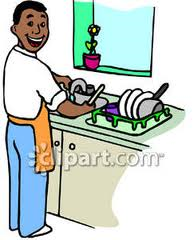 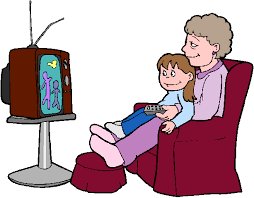 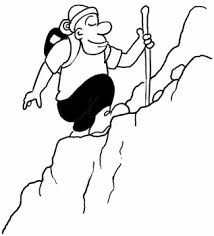 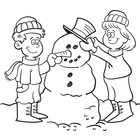 Q: What is dad doing now?A: He                       .Q: What are grandmother and grandchild doing now?A: They                      .Q: What was the man doing at that time?A: He                        .Q: What were they doing at that time?A: They                      .Wash the dishes, watch TV, climb a mountain, make a snowmanQ: What is dad doing now?A: He                       .Q: What are grandmother and grandchild doing now?A: They                      .Q: What was the man doing at that time?A: He                        .Q: What were they doing at that time?A: They                      .Wash the dishes, watch TV, climb a mountain, make a snowman